Supplementary MaterialRecombinant BCG vaccines reduce pneumovirus-caused airway pathology by inducing protective cellular and humoral immunityJorge A. Soto1, Nicolás M. S. Galvez1, Claudia A. Rivera1, Christian E. Palavecino1, Pablo F. Céspedes1, Emma Rey-Jurado1, Susan M. Bueno1, Alexis M. Kalergis*1,2.* Correspondence: Dr. Alexis M. Kalergis; akalergis@bio.puc.cl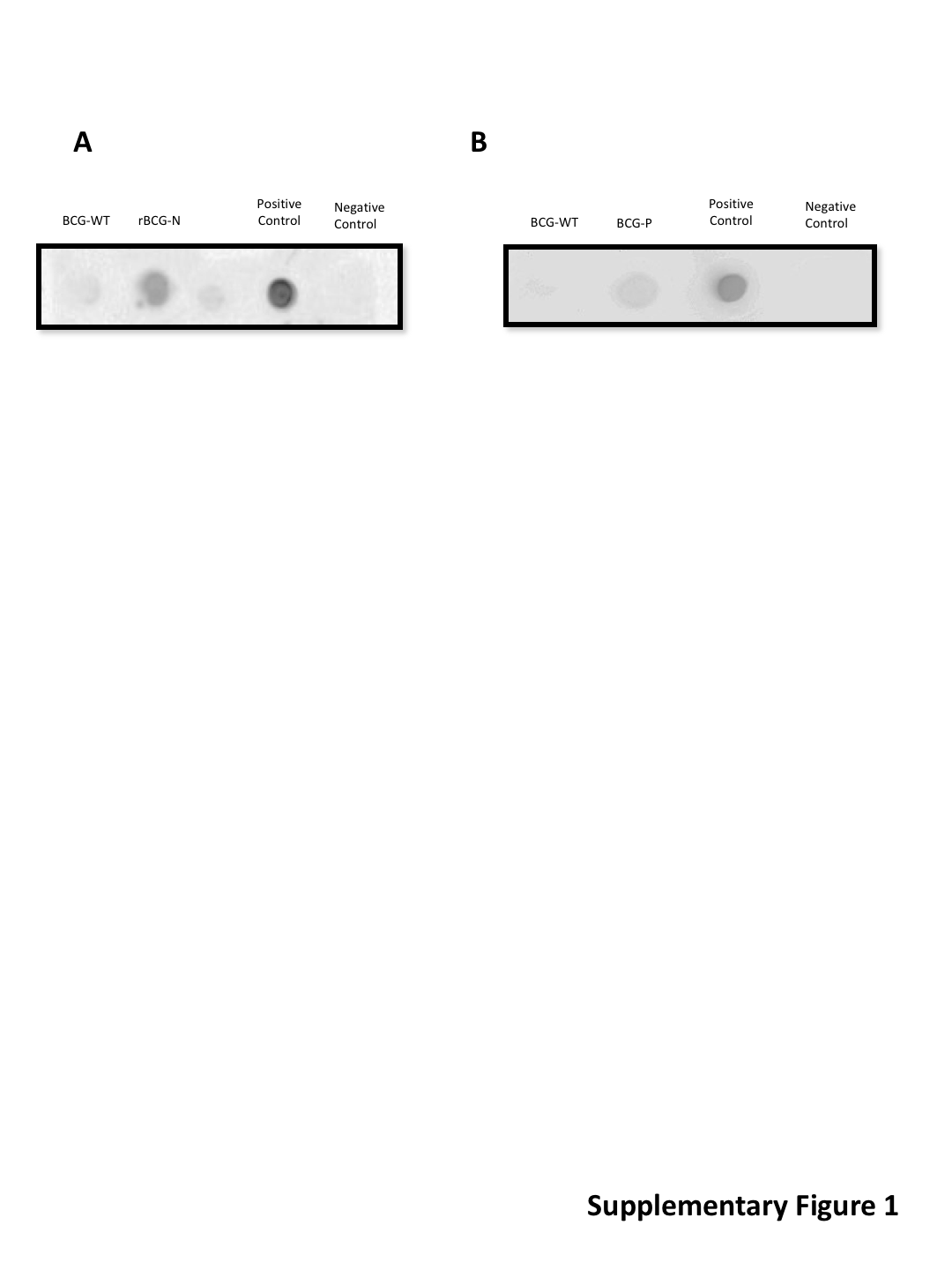 Supplementary Figure 1. Characterization of recombinant BCGs strains. The presence of hRSV-N (A) and hMPV-P (B) protein in both recombinant BCG strains were assessed by Dot Blot. Purified N and P protein (25 µg/well) were used as positive control and 1X PBS and BCG-WT were used as respective negative controls. 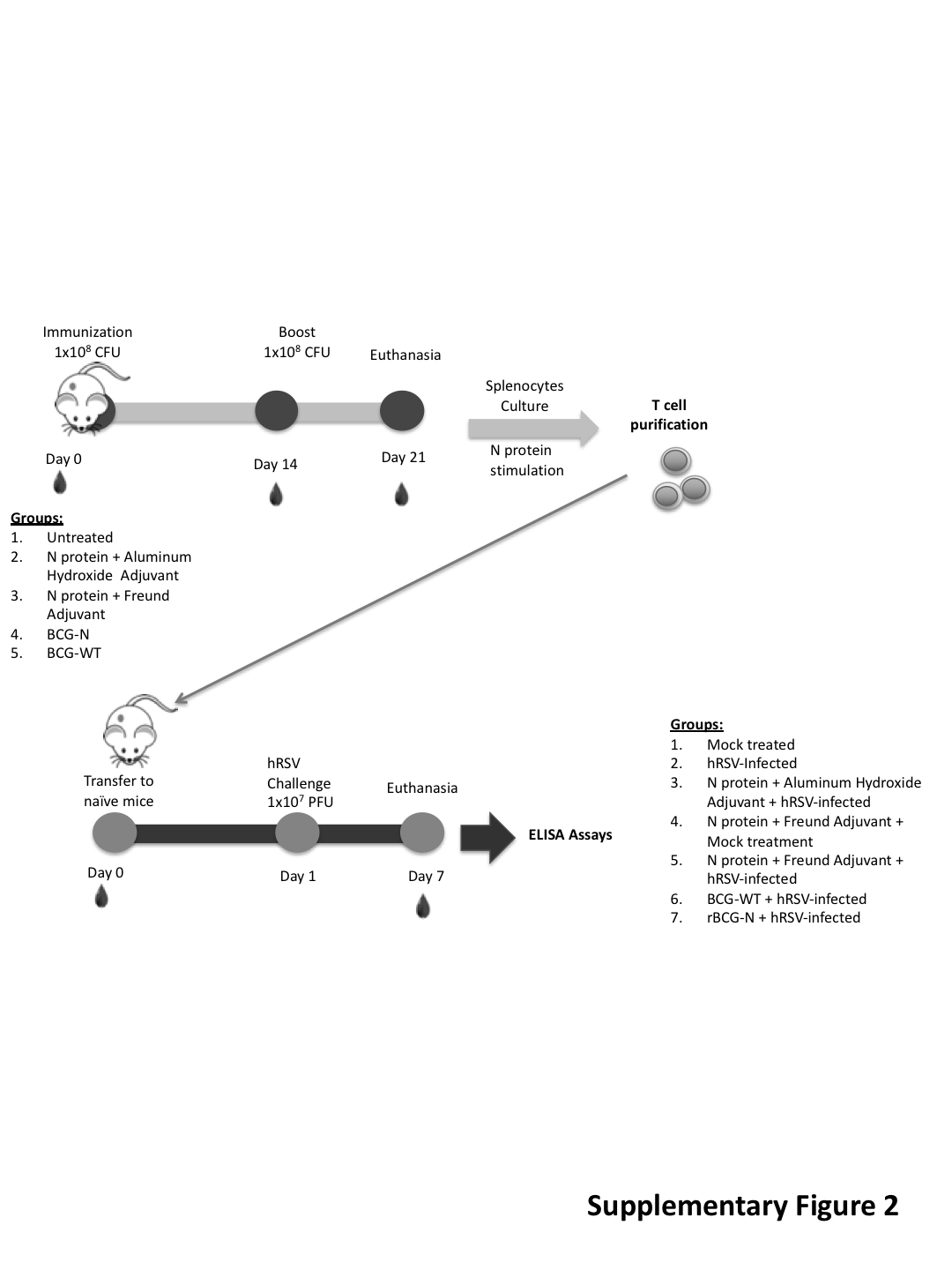 Supplementary Figure 2. Scheme Linked Recognition. The experimental design made to confirm the Linked Recognition mechanism was followed such as is showed in the picture. Five experimental groups were treated and 21 days post-treatment the T cell were purified and transferred (Upper panel picture) to seven different experimental groups in naïve mice. These groups were hRSV-infected one day post-transferred and euthanized 7 days post- infection (Lower panel picture).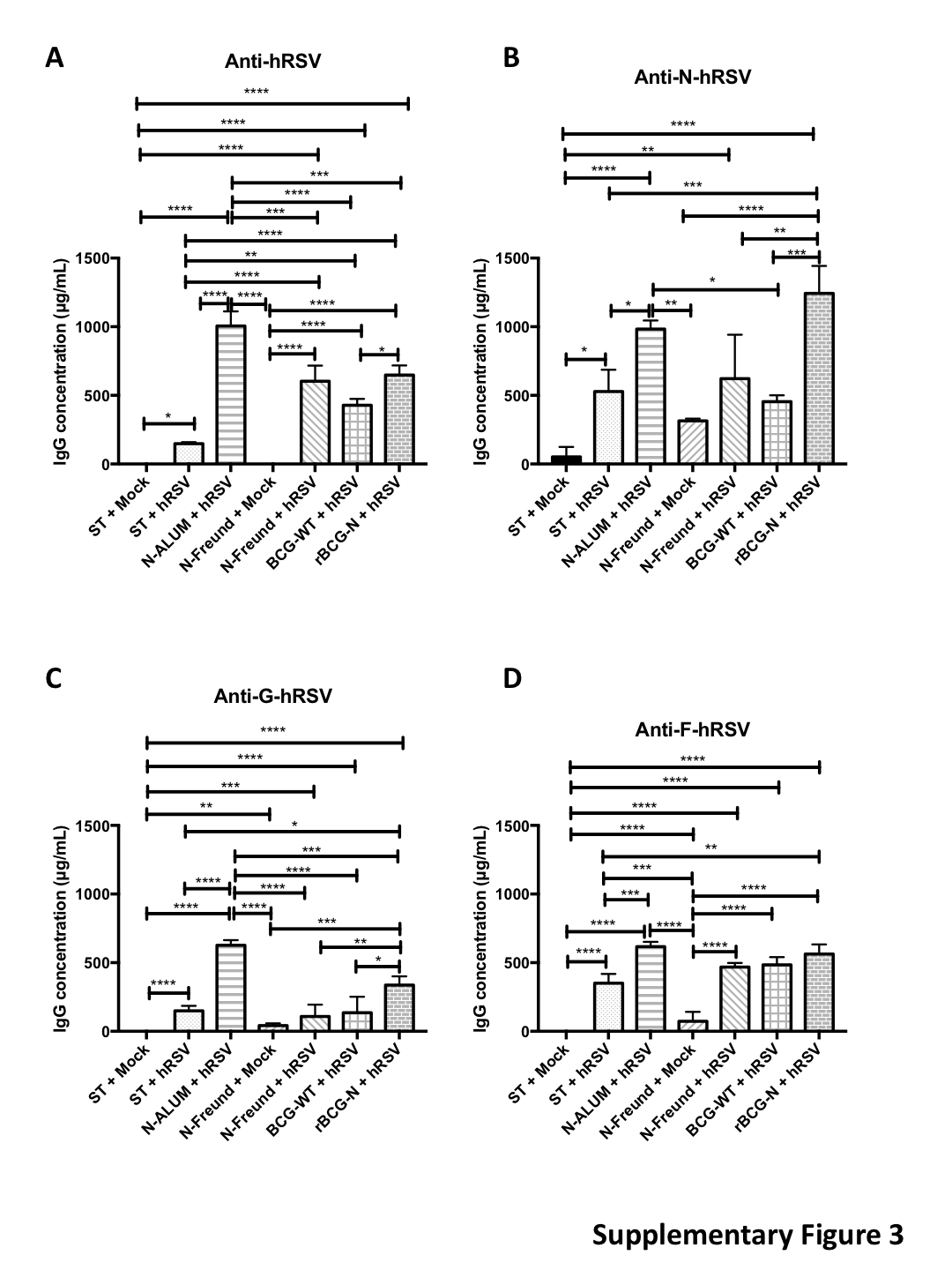 Supplementary Figure 3. The rBCG-N strain promotes the Linked Recognition in animals transferred with specific T cells –N hRSV. The secretion of specific antibody against the N- F- G- hRSV proteins and the viral protein extract were measured by indirect ELISA from sera collected of transferred and infected mice after 7 dpi. The anti- hRSV (A), anti-N- hRSV (B), anti-F- hRSV (C) and anti-G- hRSV (D) were evaluated and measured at 450nm.  The control groups used in this experiment were N- hRSV protein + Aluminum hydroxide Adjuvant infected, N- hRSV protein + Freund Adjuvant infected, N- hRSV protein + Freund Adjuvant mock-treated. The bars observed in the Figures A-D are accordingly:   Mock-treated,  hRSV-infected,  N protein + Aluminum hydroxide Adjuvant + hRSV,  N protein + Freund Adjuvant + Mock,  N protein + Freund Adjuvant + hRSV, BCG-WT +hRSV and rBCG-N +hRSV. Differences were evaluated by a one-way ANOVA (*=p<0,05; **=p<0,01; ***=p≤0,001; ****=p≤0,0001).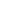 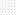 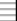 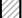 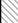 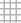 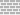 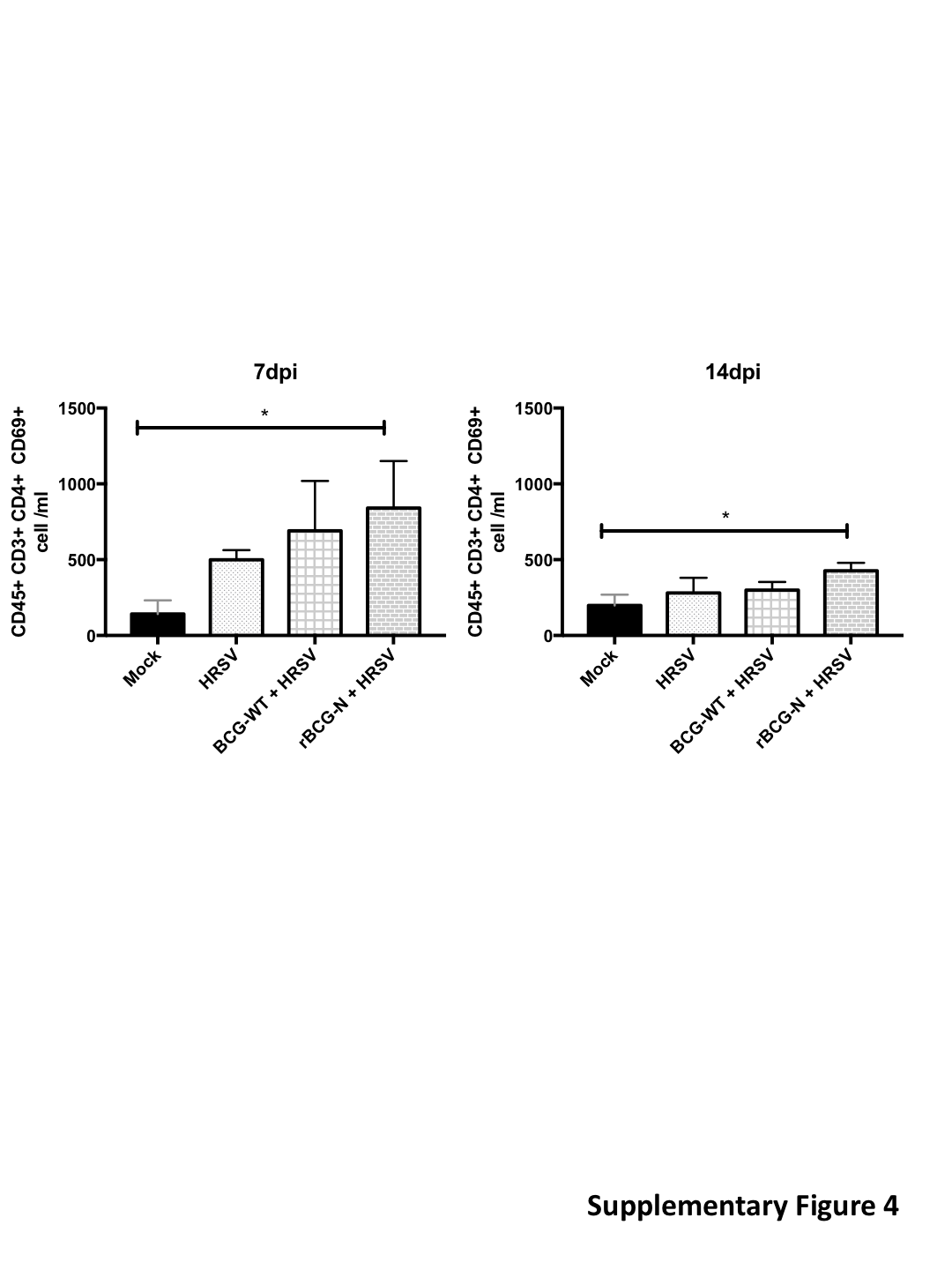 Supplementary Figure 4. CD4+ CD69+ T cell populations after 7 and 14 dpi. Mice were immunized with the respective bacteria and then infected with hRSV. T cells populations were characterized in order to determine which day will be chosen for the linked recognition assay.   Mock-treated,  hRSV-infected, BCG-WT +hRSV and rBCG-N +hRSV. Differences were evaluated by a one-way ANOVA (*=p<0,05; **=p<0,01; ***=p≤0,001; ****=p≤0,0001).